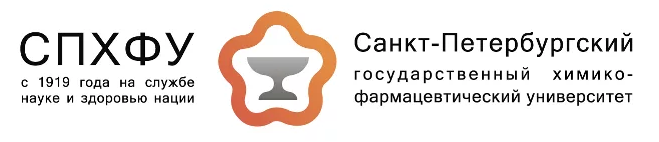 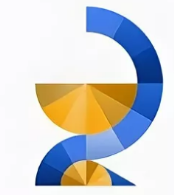 VII ВСЕРОССИЙСКАЯ НАУЧНО-ПРАКТИЧЕСКАЯ КОНФЕРЕНЦИЯ
С МЕЖДУНАРОДНЫМ УЧАСТИЕМ «ИННОВАЦИИ В ЗДОРОВЬЕ НАЦИИ»VII All-Russian scientific-practical conference with international participation
«National Healthcare Innovations» NHI7-8 ноября 2019 года, Талион Империал Отель
Санкт-Петербург, Невский пр., 15________________________________________________________________________________ИНФОРМАЦИОННОЕ ПИСЬМОТРЕБОВАНИЯ К ОФОРМЛЕНИЮ МАТЕРИАЛОВ КОНФЕРЕНЦИИТекст материалов конференции должен быть набран в редакторе Word (в форматах .doc или .rtf), шрифтом Times New Roman (размер шрифта 12) и сохранен отдельным файлом, называемым по фамилии первого автора (докладчика) (напр., Петров_статья.doc). Объем материалов должен быть не менее 2-х и не более 3-х машинописных страниц через одинарный интервал (формат А4, ориентация листа «книжная»). Размеры полей: верхнего, нижнего, левого и правого - 2 см.Название работы печатается по центру прописными (заглавными) буквами без отступа строки, кавычек, подчеркиваний, сокращений и точек. Затем также по центру печатаются:Фамилия, имя, отчество (первые буквы) автора (авторов) работы;Полное название ВУЗа (организации), название города (населенного пункта), страны;Название статьи, ФИО авторов, название вуза, город и страна (т.е., всё, что входит в «шапку» статьи) необходимо выделять полужирным шрифтом. Ключевые слова пишутся курсивом, причём название раздела полужирным курсивом;Затем после пустой строки - краткая аннотация статьи в объеме не более 4-5 строк, а также ключевые слова;После пустой строки — текст материалов конференции (выравнивание - по ширине страницы, величина отступа (первая строка) - 1,25 см). Расстановка переносов автоматическая;Если статьи сопровождаются таблицами и рисунками, обязательны ссылки на них в тексте. Ко всем рисункам обязательны подписи, таблицам - заголовки. В таблицах и рисунках обязательно указывать единицы измерения на русском языке. Если рисунки - фотографии, то электронный вариант должен быть выполнен в формате TIF, JPG с разрешением 300 dpi.Наличие списка литературы обязательно (до 5 источников), ссылки на литературу по тексту указываются в квадратных скобках. Список литературы приводится в порядке упоминания. Если цитируется журнал, приводят фамилии авторов, затем название статьи, название источника, год выпуска, том и номер выпуска, страницы.Например:Перепеч Н.Б., Михайлова И.Е. Современные (3-адреноблокаторы: диапазон свойств иобоснование предпочтений // Сердце. - 2004; 3: 130-136.Abbott К., Trespalacios F., Agodoa L. et al. Beta-Blocker use in long-term dialysis patients:association with hospitalized heart failure and mortality // Arch. Intern. Med. - 2004; 164: 2465-2471.Если цитируется книга, указывают город, издательство, год выпуска и число страниц. Например:Шевченко О.П., Мишнев О.Д., Шевченко А.О. и соавт. Ишемическая болезнь сердца. - М.: Реафарм, 2005. - С. 236-255.При ссылке на материалы, доложенные на конференции (съезде), кроме названия тезисов, указывают, где и когда проводилось мероприятие.Цифровые ссылки в тексте допускаются только после полной расшифровки понятия.Публикация материалов бесплатная, но осуществляется только после утверждения оргкомитетом конференции. Материалы, оформленные с нарушением данных правил, и присланные без указания регистрационных данных будут отклонены без уведомления авторов.Образец оформления материалов конференцииКАПИЛЛЯРНЫЙ ЗОНАЛЬНЫЙ ЭЛЕКТРОФОРЕЗ
В ОПРЕДЕЛЕНИИ НЕОРГАНИЧЕСКИХ КАТИОНОВ
В ЛЕКАРСТВЕННЫХ ПРЕПАРАТАХ
Петров А.С., Иванов Б.Н.Санкт-Петербургская государственная химико-фармацевтическая академия,
Санкт-Петербург, Российская ФедерацияРазработана методика качественного и количественного анализа катионов калия, натрия, кальция и магния в лекарственных препаратах методом капиллярного зонального электрофореза с использованием катионов лития в качестве внутреннего стандарта.Ключевые слова: капиллярный электрофорез, капиллярный зональный электрофорез, неорганические катионы.В настоящее время для определения катионов калия и натрия в лекарственных препаратах используется метод пламенной фотометрии, а катионов кальция и магния — метод комплексонометрии [1]. Оба метода обладают следующими недостатками: для пламенной фотометрии ... (далее-текст материалов конференции).ЛИТЕРАТУРАГосударственная фармакопея XI издания, вып. 1. - М.: Медицина, 1987. - 332 с.Beckers J.L., Bochek Р. The preparation of background electrolytes in capillary zone electrophoresis: Golden rules and pitfalls. //Electrophoresis. - 2003; Vol. 24: 518-535.После текста материалов конференции в этом же файле необходимо обязательно привести регистрационные данные участника конференции:Решение о форме выдачи сборника материалов конференции (электронный вариант или распечатанный в виде книги) конкретному автору определяется Оргкомитетом конференции.Материалы конференции принимаются до 20 октября 2019 года только по электронной почте conference@pharminnotech.com.Оргкомитет конференции:ФГБОУ ВО «Санкт-Петербургский государственный химико-фармацевтический университет» Министерства здравоохранения Российской Федерации197376, Россия, Санкт-Петербург, ул. Проф. Попова, 14, лит. А Тел:+ 7 812 499 39 00 Факс: +7 812 499 39 20 e-mail: conference@pharminnotech.comРегистрационные данные участника конференцииРегистрационные данные участника конференцииФамилия, имя, отчество (полностью) первого автораСоавторы (Ф.И.О., полностью) (если есть)Название статьи докладаНаименование тематической секции на конференции(из числа трех предлагаемых)Должность автора (и соавторов), ученая степень, ученое званиеНаименование организации, город (населенный пункт), странаE-mail автора (авторов)Контактный телефонПочтовый адрес (включая почтовый индекс)